E. La femineidad bíblica nutre. (El noble rol de la mujer como «ayudante»)		1. Las mujeres ayudan a sus esposos		2. Las mujeres ayudan a sus iglesias		3. Las mujeres ayudan al mundo__________________________________________ReferenciasCarolyn Mahaney:Feminine AppealCarolyn McCulley:  Radical WomanhoodJohn Piper (et al):  Recovering Biblical Manhood and WomanhoodJames Dobson:  Bringing Up Girls¿Preguntas o comentarios?  E-mail del profesor: ______________________________________Primera edición en español: 2019Copyright © 2019 por 9Marks para esta versión españolaSeminario Básico—Paternidad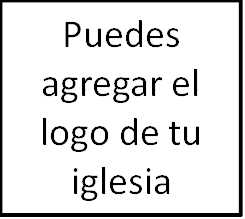 Semana 9: Las chicas y la maternidadBosquejo del seminario:Semana 1 – El propósito de Dios para la familiaSemana 2 – El ministerio de la familiaSemana 3 – La adoración familiarSemana 4 – Cómo llegar al corazón de la conductaSemana 5 – Disciplina Formativa: Nuestras palabras para sus corazonesSemana 6 – Qué hacer cuando no puedes llegar al corazónSemana 7 – Disciplina Correctiva: La vara de la correcciónSemana 8 – Los chicos y la paternidadSemana 9 – Las chicas y la maternidad  *Estás aquíSemana 10 – Los años de la adolescenciaSemana 11 – Panel de discusiónSemana 12 – Los hijos, la tecnología y las redes socialesSemana 13 – La paternidad espiritual fervienteIntroducción1.  Fundamento bíblicoEl gran panorama respecto al género – Iguales, pero no intercambiablesLa suficiencia de las Escrituras2. ¿Qué es la femineidad bíblica, y cómo la enseñamos?	A. Definición:  «En el corazón de una femineidad madura hay una libre disposición para afirmar, recibir y nutrir la fortaleza y el liderazgo de hombres dignos de formas que sean apropiadas en las diferentes relaciones de la mujer».	B.  Las madres deben modelar estas cosas….		…también es importante:		1. Instrucción		2. Oraciones		3. Capacitación\		4. Amor	C.  La femineidad bíblica – una libre disposición	D.  La femineidad bíblica afirma y recibe